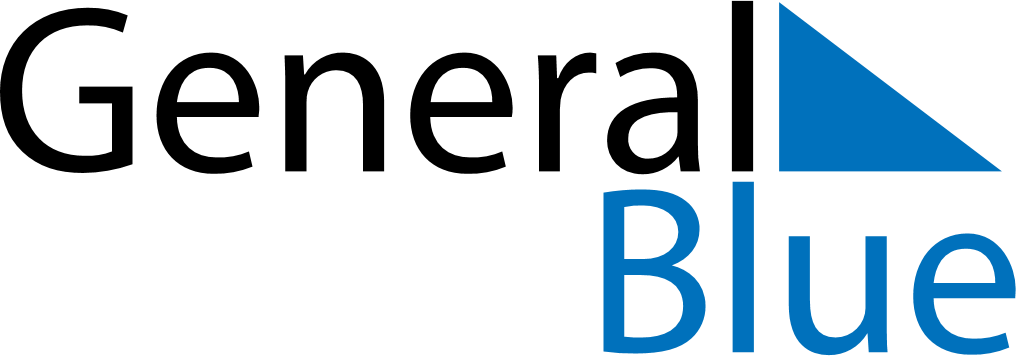 Quarter 3 of 2022BangladeshQuarter 3 of 2022BangladeshQuarter 3 of 2022BangladeshQuarter 3 of 2022BangladeshQuarter 3 of 2022BangladeshQuarter 3 of 2022BangladeshJuly 2022July 2022July 2022July 2022July 2022July 2022July 2022July 2022SundayMondayMondayTuesdayWednesdayThursdayFridaySaturday123445678910111112131415161718181920212223242525262728293031August 2022August 2022August 2022August 2022August 2022August 2022August 2022August 2022SundayMondayMondayTuesdayWednesdayThursdayFridaySaturday1123456788910111213141515161718192021222223242526272829293031September 2022September 2022September 2022September 2022September 2022September 2022September 2022September 2022SundayMondayMondayTuesdayWednesdayThursdayFridaySaturday1234556789101112121314151617181919202122232425262627282930Jul 9: Feast of the Sacrifice (Eid al-Adha)Aug 8: Day of AshuraAug 15: National Mourning DayAug 24: Krishna Janmashtami